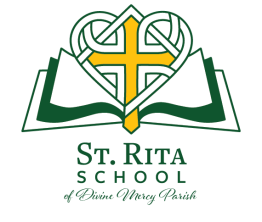   Tuition/Fees 2019-2020Kindergarten – Grade 8Home and School Association Advancement Activities Tuition for the 201-2020 school year only covers a portion of the cost of educating the students.  The balance of the cost is covered through various Advancement activities and a subsidy from Saint Rita Parish.  All families agree to contribute to the fundraising activities of the St. Rita Home and School Association in the minimum amount of $150 per child ($50 for the third child and no additional charge for any additional child above 3).  In order to qualify, this minimum fundraising must be completed during one of  3-4 HSA specified events throughout the year.  If you have not met this minimum fundraising obligation during one of the 3-4 HSA specified events throughout the year, the balance will be added to your tuition accountTuition Gap The actual cost to educate one child at St. Rita School is $6,701.  The current cost charged to educate one child at St. Rita School is reflected in the tuition costs.  In essence, every child at St. Rita School receives a grant of at least $1,705/$912 per child based upon Catholic/non-Catholic or Unaffiliated rates per child.  (For three or more students the increase per child increases).Payment Plan Information- all families must register/select payment plan via the SMART Tuition SystemPayment Option 1:  Ten equal payments beginning in July 2019 through April 2020, please add a $55 SMART administrative fee to this optionPayment Option 2:  Six equal payments beginning in July 2019 through December 2019, please add a $55 SMART administrative fee to this optionPayment Option 3:  Two equal payments, one in September 2019 and one in December 2019, please add a $55 SMART administrative fee to this option Payment       Payment Option 4:  One payment in full in September 2018, please add a $20 SMART administrative fee to this option1601 Whitney Ave- Hamden, CT 06517- 203.248.3114 -stritaschool.orgCatholic, verifiedNon-Catholic or Unaffiliated         1 student$4,996$5,7892 students$9,981$11,4483 students$13,091$15,3064 students$14,611$17,361One Child$150Two Children$300 ($150 per child)Three or more children$350 (per family)